ГАННІВСЬКА ЗАГАЛЬНООСВІТНЯ ШКОЛА І-ІІІ СТУПЕНІВПЕТРІВСЬКОЇ СЕЛИЩНОЇ РАДИ ОЛЕКСАНДРІЙСЬКОГО РАЙОНУКІРОВОГРАДСЬКОЇ ОБЛАСТІНАКАЗ02.04.2021                                                                                                                  № 52с. ГаннівкаПро організацію навчання з питань цивільного захисту На виконання Кодексу цивільного захисту України від 02 жовтня 2012 року, Постанови Кабінету Міністрів України від 26 червня 2013 року № 444 «Про затвердження Порядку здійснення навчання населення діям у надзвичайним ситуаціях» (із змінами, внесеними Постановою Кабінету Міністрів України від 26.07.2018 року № 592), Постанови Кабінету Міністрів України від 23.10.2013року № 819 «Про затвердження Порядку проведення навчання керівного складу та фахівців, діяльність яких пов’язана з організацією і здійсненням заходів з питань цивільного захисту», із змінами і доповненнями, внесеними Постановою Кабінету Міністрів України від 28 березня 2018 року № 230, наказу ДСНС України «Про затвердження Програми загальної підготовки працівників підприємств, установ та організацій до дій у надзвичайних ситуаціях» від 06.06.2014 року № 310 (у редакції наказу ДСНС України від 08.08.2014 року № 458) та з метою навчання персоналу діям у разі загрози чи виникнення надзвичайних ситуацій та при виникненні пожежНАКАЗУЮ:Посадовій особі (особі) з питань цивільного захисту:по Ганнівській загальноосвітній школі І-ІІІ ступенів – ГРИШАЄВІЙ О.В., заступнику директора з навчально-виховної роботи;по Володимирівській загальноосвітній школі І-ІІ ступенів, філії Ганнівської загальноосвітньої школи І-ІІІ ступенів – МІЩЕНКО М.І., завідувачу філії;по Іскрівській загальноосвітній школі І-ІІІ ступенів, філії Ганнівської загальноосвітньої школи І-ІІІ ступенів – ЯНИШИНУ В.М., завідувачу філії.забезпечити навчання керівного складу і фахівців Ганнівської загальноосвітньої школи І-ІІІ ступенів, Володимирівської загальноосвітньої школи І-ІІ ступенів, філії Ганнівської загальноосвітньої школи І-ІІІ ступенів, Іскрівської загальноосвітньої школи І-ІІІ ступенів, філії Ганнівської загальноосвітньої школи І-ІІІ ступенів, які забезпечують здійснення заходів з цивільного захисту, у закладах освіти, а саме:визначити перелік працівників навчального закладу, які згідно Постанови Кабінету Міністрів України від 23.10.2013року № 819 «Про затвердження Порядку проведення навчання керівного складу та фахівців, діяльність яких пов’язана з організацією і здійсненням заходів з питань цивільного захисту», із змінами і доповненнями, внесеними Постановою Кабінету Міністрів України від 28 березня 2018 року № 230, повинні пройти функціональне навчання у закладах освіти у 2019 році.Термін: до 15.06.2021 року.планувати практичну підготовку працівників до дій в надзвичайних ситуаціях під час проведення Дня цивільного захисту 30 квітня 2021 року.Призначити відповідальними за навчання з питань цивільного захисту: по Ганнівській загальноосвітній школі І-ІІІ ступенів – ГРИШАЄВУ О.В., заступника директора з навчально-виховної роботи;по Володимирівській загальноосвітній школі І-ІІ ступенів, філії Ганнівської загальноосвітньої школи І-ІІІ ступенів – ПОГОРЄЛУ Т.М., заступника завідувача філії;по Іскрівській загальноосвітній школі І-ІІІ ступенів, філії Ганнівської загальноосвітньої школи І-ІІІ ступенів – БОНДАРЄВУ Н.П., заступника завідувача філії.Затвердити програму загальної підготовки працівників Ганнівської загальноосвітньої школи І-ІІІ ступенів Петрівської районної ради Кіровоградської області до дій у надзвичайних ситуаціях (додаток 1).Затвердити інструкції з цивільного захисту (додаток 2):№ 1	Основні способи захисту в умовах загрози та виникнення надзвичайних ситуацій.№ 2	Правила поведінки працівників під час надзвичайних ситуацій природного характеру.№ 3	Безпека працівників під час радіаційних аварій і радіаційного забруднення місцевості.№ 4	Правила поведінки працівників при аваріях з викиданням небезпечних хімічних речовин.№ 5	Вибухо- та пожежонебезпека в навчальному закладі	1№ 6	Правила поведінки і дії в умовах масового скупчення людей та в осередках інфекційних захворювань.№ 7	Порядок і правила надання домедичної допомоги при різних типах ушкоджень.№ 8	Порядок і правила надання домедичної допомоги при ураженні небезпечними речовинами, при опіках тощо.№ 9	Завдання з цивільного захисту.№ 10	Заходи захисту та дії працівників згідно з планом реагування на надзвичайні ситуації.Затвердити розклад занять з підготовки працівників у надзвичайних ситуаціях (додаток 3).Контроль за виконанням даного наказу покласти на посадову особу (особу) з питань цивільного захисту заступника директора з навчально-виховної роботи Ганнівської загальноосвітньої школи І-ІІІ ступенів ГРИШАЄВУ О.В., завідувача Володимирівської загальноосвітньої школи І-ІІ ступенів, філії Ганнівської загальноосвітньої школи І-ІІІ ступенів МІЩЕНКО М. І., на завідувача Іскрівської загальноосвітньої школи І-ІІІ ступенів, філії Ганнівської загальноосвітньої школи І-ІІІ ступенів ЯНИШИНА В.М. Директор школи                                                                        О.КанівецьЗ наказом ознайомлені:                                                              О.ГришаєваВ.ЯнишинМ.МіщенкоТ.ПогорєлаН.БондарєваДодаток №1до наказу директора школи від 02.04.2021 року № 52                                                                                              ЗАТВЕРДЖУЮ                                                                                              Директор школи                                                                                              _____________О.Канівець                                                                                              «___»___________ 2021 рокуПРОГРАМАзагальної підготовки працівників Ганнівської загальноосвітньої школи І-ІІІ ступенів Петрівської районної ради Кіровоградської областідо дій у надзвичайних ситуаціяхI. ЗАГАЛЬНІ ПОЛОЖЕННЯ1.1. Програма загальної підготовки працівників до дій у надзвичайних ситуаціях (далі - Програма) розроблена відповідно до Кодексу цивільного захисту України від 2 жовтня 2012 р. № 5403-VI, постанови Кабінету Міністрів України від 26 червня 2013 р. № 444 «Про затвердження Порядку здійснення навчання населення діям у надзвичайних ситуаціях» та наказу ДСНС України від 06.06.2014 № 310 (у редакції наказу ДСНС України від 08.08.2014 № 458) «Програма загальної підготовки працівників підприємств, установ та організацій до дій у надзвичайних ситуаціях» з метою встановлення рекомендованого змісту різних форм навчання, а також навчального часу на їх проведення.1.2. Обсяг часу на вивчення навчального матеріалу за Програмою становить 12 годин.1.3. Мета програми.Програма призначена для навчання працівників щодо набуття необхідного обсягу знань діям у разі загрози або виникнення надзвичайних ситуацій.В процесі вивчення Програми рекомендується:ознайомлення із завданнями та особливостями організації заходів
цивільного захисту університету;вивчення основних способів захисту працівників від уражуючих факторів надзвичайних ситуацій з урахуванням особливостей діяльності;ознайомлення з інформацією, що міститься в плані реагування на надзвичайні ситуації про дії в умовах загрози і/або виникнення надзвичайних ситуацій;набуття практичних вмінь щодо користування засобами індивідуального і колективного захисту, первинними засобами пожежогасіння і сприяння проведенню рятувальних та інших невідкладних робіт під час ліквідації надзвичайних ситуацій;- оволодіння навичками з надання домедичної допомоги постраждалим.1.4. Тема програми.Підготовка працівників здійснюється у рамках даної програми за темою: «Вивчення інформації про дії в умовах загрози і виникнення надзвичайних ситуацій, а також оволодіння навичками надання домедичної допомоги постраждалим, користування засобами індивідуального і колективного захисту».1.5. Заняття проводяться у складі навчальних груп з підготовки працівників до дій у надзвичайних ситуацій в робочий час під керівництвом керівників навчальних груп.На кожну навчальну групу складається розклад занять, який затверджує ректор університету та ведеться журнал обліку занять. Індивідуальне навчання передбачає вивчення теоретичного матеріалу самостійно та у формі консультацій з керівниками навчальних груп.До проведення занять залучаються також особи керівного складу іфахівці, діяльність яких пов’язана з організацією і здійсненням заходів з питань цивільного захисту, що мають відповідну освіту та підготовку.З кожної теми особами, що проводять заняття, складаються плани (план-конспекти) проведення занять.Загальне методичне керівництво і контроль навчання за Програмою здійснює посадова особа з питань цивільного захисту або проректор з НПР.II. ВИМОГИ ДО ЗНАНЬ, УМІНЬ СЛУХАЧІВ ЗА РЕЗУЛЬТАТАМИ НАВЧАННЯ2.1. У результаті проходження навчання за Програмою рекомендується знати: основні небезпечні виробничі фактори, техногенні та природні небезпеки, що можливі для місця розташування університету; структуру цивільного захисту університету, організацію оповіщення про загрозу і виникнення надзвичайної ситуації;засоби індивідуального та колективного захисту, порядок і правила користування ними; обов’язки і дії працівників під час загрози виникнення або виникнення надзвичайних ситуацій згідно із планом реагування на надзвичайні ситуації; способи та засоби запобігання пожежам та вибухам, типові дії працівників при їх виникненні, способи застосування первинних засобів пожежогасіння; побутові дозиметричні прилади, їх призначення та особливості користування ними; заходи щодо сприяння проведенню в університеті аварійнорятувальних та інших невідкладних робіт в умовах виникнення надзвичайної ситуації.2.2. У результаті проходження навчання за Програмою рекомендується вміти: запобігати створенню умов, що можуть привести до виникнення надзвичайної ситуації;чітко діяти за сигналами оповіщення, практично виконувати заходи згідно із планом реагування на надзвичайні ситуації;користуватися засобами індивідуального і колективного захисту, первинними засобами пожежогасіння;сприяти проведенню аварійно-рятувальних та інших невідкладних робіт в умовах виникнення надзвичайної ситуації;дотримуватись відповідних режимів радіаційного захисту;надавати домедичну допомогу постраждалим у надзвичайних ситуаціях2.3. За підсумками навчання за Програмою рекомендується забезпечити психологічну підготовку працівників до адекватних дій в умовах стресового впливу уражаючих чинників надзвичайної ситуації.ІІІ. РОЗПОДІЛ НАВЧАЛЬНОГО ЧАСУ ЗА РОЗДІЛАМИ ПРОГРАМИ ТА ФОРМИ НАВЧАННЯIV. ТЕМАТИКА ТА ЗМІСТ ТЕМ ЗА РОЗДІЛАМИ ПРОГРАМИ. РОЗДІЛ 1. ОСНОВНІ СПОСОБИ ЗАХИСТУ І ЗАГАЛЬНІ ПРАВИЛА ПОВЕДІНКИ В УМОВАХ ЗАГРОЗИ ТА ВИНИКНЕННЯ НАДЗВИЧАЙНИХ СИТУАЦІЙ.1.1. Тема. Основні способи захисту в умовах загрози та виникнення надзвичайних ситуацій.Основні поняття про надзвичайні ситуації. Порядок отримання інформації про загрозу і виникнення надзвичайних ситуацій. Попереджувальний сигнал «Увага всім!». Захисні споруди цивільного захисту, їх призначення та облаштування. Порядок заповнення захисних споруд та правила поведінки працівників, які укриваються в них. Принцип дії, індивідуальний підбір та правила користування протигазами, респіраторами. Медичні засоби, що входять до індивідуальних аптечок та їх призначення. Індивідуальний перев’язувальний пакет. Індивідуальні протихімічні пакети. Евакуація, порядок її проведення, обов’язки евакуйованих працівників та правила поведінки під проведення евакуації. 1.2. Тема. Правила поведінки працівників під час надзвичайних ситуацій природного характеру.Правила поведінки і дії працівників при землетрусах. Безпечні дії працівників у разі виникнення геологічних надзвичайних ситуацій (пов’язаних із зсувами, обвалами або обсипанням, осіданням земної поверхні, карстовими провалами або підтопленням). Особливості негативного впливу гідрометеорологічних надзвичайних ситуацій. Правила безпечної поведінки у разі їх виникнення. Основні причини виникнення та особливості пожеж у природних екологічних системах. Правила поведінки та заходи безпеки у разі їх виникнення.1.3. Тема. Безпека працівників під час радіаційних аварій і радіаційного забруднення місцевості. Режими радіаційного захисту. Ядерні установки та джерела іонізуючого випромінювання. Особливості радіаційного впливу на людину. Поняття про дози опромінення людини. Променева хвороба. Побутові дозиметричні прилади, їх призначення та особливості користування. Режими радіаційного захисту. Санітарна обробка працівників. Дезактивація приміщень, обладнання, техніки, території тощо.1.4. Тема. Правила поведінки працівників при аваріях з викиданням небезпечних хімічних речовин. Характеристики основних небезпечних хімічних речовин. Особливості їх впливу на організм людини. Наслідки аварій з викиданням небезпечних хімічних речовин. Загальні правила поведінки та дії працівників при аваріях з викиданням небезпечних хімічних речовин. Проведення заходів з ліквідації наслідків аварій з викиданням небезпечних хімічних речовин. Дегазація приміщень, обладнання, виробничої території тощо.1.5. Тема. Вибухо- та пожежонебезпека в навчальному закладі.Рекомендації щодо дій під час виникнення пожежі. Основні поняття вибухонебезпеки. Небезпечні фактори вибуху і захист від них. Правила поведінки при виявленні вибухонебезпечних предметів. Стисла характеристика пожежної небезпеки університету. Протипожежний режим на робочому місці. Можливість виникнення та (або) розвитку пожежі. Небезпечні фактори пожежі. Дії працівників у разі загрози або при виникненні пожежі. Гасіння пожеж. Засоби пожежогасіння, протипожежне устаткування та інвентар, порядок та правила їх використання під час пожежі.1.6. Тема. Правила поведінки і дії в умовах масового скупчення людей та в осередках інфекційних захворювань.Безпека при масових скупченнях людей. Психологія натовпу. Правила безпечної поведінки у місцях масового перебування людей та у разі масового скупчення людей. Поширення інфекційних хвороб серед населення. Джерела збудників інфекцій. Основні механізми передавання збудників інфекції. Режимно-обмежувальні заходи (посилене медичне спостереження, обсервація, карантин). Правила поведінки в осередках інфекційних захворювань, особиста гігієна в цих умовах. Основні напрями профілактики інфекційних хвороб. Методи і засоби дезінфекції, дезінсекції, дератизації. Основні дезінфекційні засоби.РОЗДІЛ 2. НАДАННЯ ДОМЕДИЧНОЇ ДОПОМОГИ ПОСТРАЖДАЛИМ.2.1. Тема. Порядок і правила надання домедичної допомоги при різних типах ушкоджень. Основні правила надання домедичної допомоги в невідкладних ситуаціях. Проведення первинного огляду потерпілого. Способи виклику екстреної медичної допомоги. Ознаки порушення дихання. Забезпечення прохідності дихальних шляхів. Проведення штучного дихання. Ознаки зупинення роботи серця. Проведення непрямого масажу серця. Домедична допомога при ранах і кровотечах. Способи зупинення кровотеч. Правила та прийоми накладання пов’язок на рани. Домедична допомога при переломах. Прийоми та способи іммобілізації із застосуванням табельних або підручних засобів.2.2. Тема. Порядок і правила надання домедичної допомоги при ураженні небезпечними речовинами, при опіках тощо. Домедична допомога при отруєннях чадним газом, аміаком, хлором, іншими небезпечними хімічними речовинами. Домедична допомога при хімічних та термічних опіках, радіаційних ураженнях, втраті свідомості, тепловому та сонячному ударах. Правила надання допомоги при утопленні. Способи і правила транспортування постраждалих.РОЗДІЛ 3. ОРГАНІЗАЦІЯ ЗАХОДІВ ЦИВІЛЬНОГО ЗАХИСТУ НА СУБ’ЄКТІ ГОСПОДАРЮВАННЯ. 3.1. Тема. Забезпечення виконання навчальним закладом завдань з цивільного захисту.Повноваження суб’єктів забезпечення цивільного захисту. Організаційна структура управління цивільним захистом університету.Об’єктова комісія з питань надзвичайних ситуацій та евакооргани. Відомості щодо об’єктових формувань цивільного захисту. Аварійнорятувальне обслуговування університету. Система керівництва рятувальними роботами, координація дій працівників та залучених підрозділів і служб, які беруть участь у ліквідації наслідків надзвичайної ситуації. Права і обов’язки громадян України у сфері цивільного захисту. Сприяння у проведенні аварійно-рятувальних та інших невідкладних робіт з ліквідації наслідків надзвичайних ситуацій у разі їх виникнення. Заходи життєзабезпечення постраждалих та соціального захисту і відшкодування матеріальних збитків постраждалим внаслідок надзвичайних ситуацій. 3.2. Тема. Виконання заходів захисту та дії працівників згідно з планом реагування на надзвичайні ситуації. Об’єктовий план реагування на надзвичайні ситуації. Прогнозовані природні загрози, територіальне розміщення потенційно небезпечних об’єктів, небезпечні виробничі фактори, характерні причини аварій (вибухів, пожеж тощо). Об’єктова система оповіщення працівників. Дії персоналу щодо аварійного зупинення виробництва. Виведення працівників з небезпечної зони, порядок забезпечення їх засобами індивідуального захисту, місця розташування можливих сховищ, шляхи евакуації. Інформування працівників щодо розвитку надзвичайної ситуації, місць розгортання і маневрування аварійно-рятувальних сил, залучення необхідних ресурсів, технічних і транспортних засобів, координація дій з населенням та виконання заходів з безпеки у зоні надзвичайної ситуації.V. ЗМІСТ ПРАКТИЧНИХ ФОРМ НАВЧАННЯ ЗА ПРОГРАМОЮ5.1. Тренінги необхідних дій в умовах надзвичайних ситуацій проводяться під час курсового або індивідуального навчання шляхом виконання індивідуальних завдань або групових занять з метою формування та/або відпрацювання умінь та навичок користування засобами індивідуального захисту та засобами пожежогасіння, дотримання правил поведінки під час проведення евакуації, проведення серцево-легеневої реанімації та інших способів надання домедичної допомоги потерпілим.5.2. Тренування щодо дій у разі виникнення пожежі є спрощеними за організацією та скорочені за часом і обсягом злагоджені навчальні заходи, що спрямовані на вирішення завдань запобігання, мінімізації або ліквідації наслідків пожеж в університеті та в умовах, максимально наближених до реальної обстановки. При проведенні тренувань відпрацьовуються навички персоналу з організації гасіння пожежі на початковому етапі із застосуванням первинних засобів пожежогасіння, надання домедичної допомоги потерпілим та проведення евакуації при пожежі, взаємодії з пожежно-рятувальними підрозділами та підрозділами екстреної медичної допомоги.5.3. Об’єктові тренування з питань цивільного захисту є єдиним комплексом навчальних заходів, спрямованих на вирішення завдань цивільного захисту в університеті за умов, максимально наближених до надзвичайних ситуацій. Об’єктові тренування проводяться з метою комплексного відпрацювання керівним складом та фахівцями сил цивільного захисту разом працівниками університету дій з організації та здійснення заходів, передбачених планами реагування на надзвичайні ситуації, цивільного захисту на особливий період, а також виконання ними функцій з питань цивільного захисту. VI. РЕКОМЕНДАЦІЇ ЩОДО ПЕРЕВІРКИ ЗАСВОЄННЯ ЗМІСТУ ПРОГРАМИ. ФОРМИ І МЕТОДИ ДІАГНОСТИКИ РІВНЯ СФОРМОВАНОСТІ ВМІНЬ СЛУХАЧІВ 6.1. Контрольні заходи результативності навчального процесу проводяться з метою оцінки якості засвоєння навчальної програми працівниками і включають поточний та підсумковий контроль.6.2. Поточний контроль здійснюється під час проведення практичних, та групових занять і має на меті перевірку рівня необхідного обсягу знань щодо дій у разі загрози або виникнення надзвичайних ситуацій.6.3. Заключним етапом навчального процесу, основною формою перевірки рівня засвоєння працівниками навчального матеріалу є підсумковий контроль знань. Перевірку знань за змістом Програми рекомендується проводити шляхом тестування або заліку в усній або письмовій формі. Знання, уміння та навички працівників оцінюються за двобальною системою (“Зараховано”, “Незараховано”) і заносяться до журналу обліку занять. 6.4. Перевірку засвоєння змісту Програми рекомендується проводити у складі комісії, що складається не менше як з двох осіб. У склад комісії входять особи керівного складу, фахівці університету, діяльність яких пов’язана з організацією і здійсненням заходів з питань цивільного захисту. VII. РЕКОМЕНДОВАНИЙ ПЕРЕЛІК НАВЧАЛЬНО-МАТЕРІАЛЬНОГО МАЙНАДля проведення занять використовується навчально-матеріальна база університету. Працівникам для вивчення ними навчального матеріалу Програми надається відповідна література, навчальні посібники. У складі навчально-матеріального майна, повний перелік та кількісні показники якого визначаються керівником університету з урахуванням особливостей діяльності та кількості працівників, доцільно передбачати засоби захисту органів дихання, побутові дозиметричні прилади, первинні засоби гасіння пожежі, індивідуальну аптечку, навчальні стенди та схеми, відеоролики з рекомендаціями щодо дій у разі загрози або виникнення надзвичайних ситуацій. VIII. НОРМАТИВНО-ПРАВОВЕ ЗАБЕЗПЕЧЕННЯ ПРОГРАМИКодекс Цивільного захисту України від 02.10.2012 р. № 5403-VІ.Закон України «Про екстрену медичну допомогу» від 05.07.2012р. №5081- VІ.Закон України «Про правовий режим надзвичайного стану» від 16.03.2000р. № 1550-III.Закон України «Про правовий режим воєнного стану» від 12.05.2015р. № 389-VIII.Закон України від 19.11.1992р. «Основи законодавства України про охорону здоров’я».Закон України від 24.02.1994р. «Про забезпечення санітарного та епідеміологічного благополуччя населення».Закон України від 14.01.1998р. «Про захист людини від впливу іонізуючих випромінювань».Закон України від 06.04.2000р. «Про захист населення від інфекційних хвороб».Закон України від 14.10.1992 р. «Про охорону праці». Національний стандарт України «Навчання населення діям у надзвичайних ситуаціях» ДСТУ 5058-2008.Постанова Кабінету Міністрів України від 09.01.2014р. № 11 «Про затвердження Положення про єдину державну систему цивільного захисту».Постанова Кабінету Міністрів України від 26.06.2013р. № 443 «Про затвердження Порядку підготовки до дій за призначенням органів управління та сил ЦЗ».Постанова Кабінету Міністрів України від 26.06.2013р. № 444 «Про затвердження Порядку здійснення навчання населення діям у надзвичайних ситуаціях».Постанова Кабінету Міністрів України від 23.10.2013р. № 819 «Про затвердження Порядку проведення навчання керівного складу та фахівців, діяльність яких пов’язана з організацією і здійсненням заходів з питань цивільного захисту».Постанова Кабінету Міністрів України від 28.03.2018р. № 230 «Про внесення змін до Порядку навчання керівного складу та фахівців, діяльність яких пов’язана з організацією і здійсненням заходів з питань цивільного захисту».Постанова Кабінету Міністрів України від 09.10.2013р. № 787 «Про затвердження Порядку утворення, завдання та функції формувань цивільного захисту».Постанова Кабінету Міністрів України від 8.07.2015 р. № 469 «Про затвердження Положення про спеціалізовані служби цивільного захисту».Постанова Кабінету Міністрів України від 27.12.2018р. № 1158 «Про внесення змін до Положення про спеціалізовані служби цивільного захисту».Постанова Кабінету Міністрів України від 30.10.2013р. № 841 «Про затвердження Порядку проведення евакуації у разі загрози виникнення або виникнення надзвичайних ситуацій техногенного та природного характеру».Постанова Кабінету Міністрів України від 30.11.2016 р. № 905 «Про внесення змін до постанови Кабінету Міністрів України від 30.10.2013 р. №841».Постанова Кабінету Міністрів України від 10.03.2017р. № 138 «Деякі питання використання захисних споруд цивільного захисту».Постанова Кабінету Міністрів України від 11.072001р. № 827 «Про затвердження Положення про Державну службу медицини катастроф».Постанова Кабінету Міністрів України від 19.08.2002р. № 1200 «Про затвердження Порядку забезпечення населення і працівників формувань та спеціалізованих служб цивільного захисту засобами індивідуального захисту, приладами радіаційної та хімічної розвідки, дозиметричного і хімічного контролю».Постанова Кабінету Міністрів України від 27.09.2017р. № 733 «Про затвердження Положення про організацію оповіщення про загрозу виникнення або виникнення надзвичайних ситуацій та зв'язку у сфері цивільного захисту».Постанова Кабінету Міністрів України № 368 від 24.03.2004р. «Про затвердження порядку класифікації НС ТПХ за їх рівнями».Наказ ДСНС України від 06.06.2014 № 310 «Програма загальної підготовки працівників підприємств, установ та організацій до дій  у надзвичайних ситуаціях».Наказ ДСНС України від 08.08.2014р. № 458 «Про внесення змін до Програми загальної підготовки працівників підприємств, установ та організацій до дій у надзвичайних ситуаціях».Наказ МВС від 10.07.2017 № 579 «Про затвердження Методики планування заходів з евакуації». Зареєстровано в Міністерстві юстиції України 01.08.2017р. за № 938/30806.Наказ МНС України від 16.12.2002р. № 330 «Про затвердження Інструкції з тривалого зберігання засобів радіаційного та хімічного захисту».Наказ МНС України від 15.05.2006р. № 288 «Про затвердження Правил улаштування, експлуатації та технічного обслуговування систем раннього виявлення НС та оповіщення людей у випадку їх виникнення». Зареєстровано в Міністерстві юстиції України 05.07.2006 р. за № 785/12659.Наказ МНС України від 18.05.2009р. № 338 «Правила улаштування та
експлуатації систем оповіщення про пожежу та управління евакуацією людей
в будинках та спорудах». Зареєстровано в Міністерстві юстиції України
11.06.2009 р. за № 505/16521.
Наказ МНС України від 16.12.2002р. № 330 «Про затвердження Інструкції з тривалого зберігання засобів радіаційного та хімічного захисту».Наказ МВС України від 05.11.2018р. № 879 «Про затвердження Правил техногенної безпеки». Зареєстровано в Міністерстві юстиції України 27.11.2018р. за № 1346/32798.Наказ МВС України від 30.12.2014 № 1417 «Про затвердження правил пожежної безпеки в Україні». Зареєстровано в Міністерстві юстиції України 05 березня 2015 р. за N 252/26697.Наказ МНС України від 2.04.2004 р. № 152 «Про затвердження Правил експлуатації вогнегасників» (НАПБ Б.01.008-2004), зареєстрований в Мін’юсті України 29.04.2004Р. за № 555/9154 // Офіційний вісник України. 2004. — № 19.Наказ МВС України від 09.07.2018р. № 579 «Про затвердження вимог з питань використання та обліку фонду захисних споруд цивільного захисту». Зареєстровано в Міністерстві юстиції України 30.07.2018 р. за № 879/32331.Наказ МНС України від 17.06.2010р. № 472 «Про затвердження Методичних рекомендацій щодо організації роботи пунктів видачі населенню та особовому складу невоєнізованих формувань засобів радіаційного та хімічного захисту».Наказ МОЗ від 16.06.2014р. № 398 «Про затвердження порядків надання домедичної допомоги особам при невідкладних станах». Зареєстровано в Міністерстві юстиції України 07.07.2014 р. за № 750/25527.Наказ МВС України від 31.01.2015р. № 113 «Про затвердження Примірного положення про формування цивільного захисту». Додаток до листа ДСНС від 26.04.2017р. № 16-6361/161 «Рекомендації щодо проведення спеціальних об’єктових навчань і тренувань з питань цивільного захисту».Наказ МОЗ від 16.06.2014р. № 398 «Про затвердження порядків надання домедичної допомоги особам при невідкладних станах». Зареєстровано в Міністерстві юстиції України 7 липня 2014 р. за №750/25527. ДСТУ 2272-2006. Пожежна безпека. Терміни та визначення основних понять. — Вид. офіц. — На заміну ДСТУ 2272-93; Чинний від 01.10.2006. — К.: Держспоживстандарт України, 2007. — III, 28 с. — (Національний стандарт України). ДСТУ 3891-99.Безпека у надзвичайних ситуаціях. Терміни та визначення основних понять. — Введ. 2000.01.01. — Офіц. вид. — К.: Держстандарт України, 1999. — ІІІ, 21 с. — (Державний стандарт України). ДСТУ 5058:2008.Навчання населення діям у надзвичайних ситуаціях. Основні положення. — Вид. офіц. — Чинний від 2010-01-01. — К.: Держспоживстандарт України, 2009. — III, 10 с. — (Національний стандарт України).Норми радіаційної безпеки України, доповнення: Радіаційний захист від джерел потенційного опромінення (НРБУ — 97/Д — 2000): державні гігієнічні нормативи ДГН 6.6.1. — 6.5.061 — 2000 / Комітет з питань гігієнічного регламентування, Національна комісія з радіаційного захисту населення України ; наук. керівник авт. кол. І. А. Ліхтарьов [та ін.]. — Вид. офіц. — К.: 2000. Захист населення і територій від надзвичайних ситуацій. Т.5.Небезпечні хімічні речовини та заходи захисту від них. / за загальною редакцією В.В. Могильниченка. – К.: КІМ, 2010. – 472 с. Довідник рятувальника на випадок виникнення надзвичайних ситуацій з небезпечними хімічними речовинами. / за загальною редакцією В.І. Балоги – Львів: СПОЛОМ, 2012. – 710 с. Захист населення і територій від надзвичайних ситуацій. Т.5. Небезпечні хімічні речовини та заходи захисту від них. / за загальною редакцією В.В. Могильниченка. – К.: КІМ, 2010. – 472 с. Захист населення і територій від надзвичайних ситуацій. Т.8.Додаток №2до наказу директора школи від 02.04.2021 року № 52№ 1	Основні способи захисту в умовах загрози та виникнення надзвичайних ситуацій.№ 2	Правила поведінки працівників під час надзвичайних ситуацій природного характеру.№ 3	Безпека працівників під час радіаційних аварій і радіаційного забруднення місцевості.№ 4	Правила поведінки працівників при аваріях з викиданням небезпечних хімічних речовин.№ 5	Вибухо- та пожежонебезпека в навчальному закладі	1№ 6	Правила поведінки і дії в умовах масового скупчення людей та в осередках інфекційних захворювань.№ 7	Порядок і правила надання домедичної допомоги при різних типах ушкоджень.№ 8	Порядок і правила надання домедичної допомоги при ураженні небезпечними речовинами, при опіках тощо.№ 9	Завдання з цивільного захисту.№ 10	Заходи захисту та дії працівників згідно з планом реагування на надзвичайні ситуації.Додаток №3до наказу директора школи від 02.04.2021 року № 52«ЗАТВЕРДЖУЮ»                                                                         Директор школи, начальник ЦЗ,                                                                                  _____________О.Канівець «04» січня 2021 року Розклад занять з підготовки працівниківу надзвичайних ситуаціяхНачальник штабу ЦЗ                                                          Гришаєва О.В.№з/пНазва теми розділуКількість годинРозділ 1. Основні способи захисту і загальні правила поведінки в умовах загрози та виникнення надзвичайних ситуаційРозділ 1. Основні способи захисту і загальні правила поведінки в умовах загрози та виникнення надзвичайних ситуаційРозділ 1. Основні способи захисту і загальні правила поведінки в умовах загрози та виникнення надзвичайних ситуацій1Основні способи захисту в умовах загрози та виникнення надзвичайних ситуацій.12Правила поведінки працівників під час надзвичайних ситуацій природного характеру13Безпека працівників під час радіаційних аварій і радіаційного забруднення місцевості14Правила поведінки працівників при аваріях з викиданням небезпечних хімічних речовин15Вибухо- та пожежонебезпека в навчальному закладі16Правила поведінки і дії в умовах масового скупчення людей та в осередках інфекційних захворювань1Розділ 2. Надання домедичної допомоги постраждалимРозділ 2. Надання домедичної допомоги постраждалимРозділ 2. Надання домедичної допомоги постраждалим7Порядок і правила надання домедичної допомоги при різних типах ушкоджень18Порядок і правила надання домедичної допомоги при ураженні небезпечними речовинами, при опіках тощо1Розділ3. Організація заходів цивільного захисту на суб’єкті господарюванняРозділ3. Організація заходів цивільного захисту на суб’єкті господарюванняРозділ3. Організація заходів цивільного захисту на суб’єкті господарювання9Забезпечення виконання навчальним закладом завдань з цивільного захисту110Виконання заходів захисту та дії працівників згідно з планом реагування на надзвичайні ситуації1№з/пТемаК-тьгодинДатапроведенняВідповідальнийПІП1.Основні способи захисту в умовах загрози та виникнення НС. Основні поняття про НС. Порядок отримання інформації про загрозу і виникнення НС. Попереджувальний сигнал «Увага всім!». Захисні споруди цивільного захисту, їх призначення та облаштування. Порядок заповнення захисних споруд та правила поведінки працівників, які укриваються в них. Принцип дії, індивідуальний підбір та правила користування протигазами, респіраторами. Медичні засоби, що входять до індивідуальних аптечок та їх призначення. Індивідуальний перев’язочний пакет. Індивідуальні протихімічні пакети. Евакуація, порядок її проведення, правила поведінки та обов’язки евакуйованих працівників. 204.01Гришаєва О.В.2.Правила поведінки працівників під час НС природного характеру. Правила поведінки і дії працівників при землетрусах. Безпечні дії працівників у разі виникнення геологічних НС (пов’язаних із зсувами, обвалами або осипами, осіданням земної поверхні, карстовими провалами або підтопленням). Особливості негативного впливу гідрометеорологічних НС. Правила безпечної поведінки у разі їх виникнення. Основні причини виникнення та особливості пожеж у природних екологічних системах. Правила поведінки та заходи безпеки у разі їх виникнення. 118.01Гришаєва О.В.3.Безпека працівників під час радіаційних аварій і радіаційного забруднення місцевості. Режими радіаційного захисту. Ядерні установки та джерела іонізуючого випромінювання. Особливості радіаційного впливу на людину. Поняття про дози опромінення людини. Променева хвороба. Побутові дозиметричні прилади, їх призначення та особливості користування. Режими радіаційного захисту. Санітарна обробка працівників. Дезактивація приміщень, обладнання, техніки, виробничої території тощо.101.02Гришаєва О.В.4.Правила поведінки працівників при аваріях з викидом небезпечних хімічних речовин. Характеристики основних небезпечних хімічних речовин. Особливості їх впливу на організм людини. Наслідки аварій з викидом небезпечних хімічних речовин. Загальні правила поведінки та дії працівників при аваріях з викидом небезпечних хімічних речовин.  Проведення заходів з ліквідації наслідків аварій з викидом небезпечних хімічних речовин. Дегазація приміщень, обладнання, виробничої території тощо. 115.02Гришаєва О.В.5.Вибухо та пожежонебезпека на виробництві. Рекомендації щодо дій під час виникнення пожежі. Основні поняття вибухобезпеки виробництва. Небезпечні фактори вибуху і захист від них. Правила поведінки при виявленні вибухонебезпечних предметів. Стисла характеристика пожежної небезпеки підприємства, установи, організації. Протипожежний режим на робочому місці. Можливість виникнення та (або) розвитку пожежі. Небезпечні фактори пожежі. Дії працівників у разі загрози або при виникненні пожежі. Гасіння пожеж. Засоби пожежогасіння, протипожежне устаткування та інвентар, порядок та правила їх використання під час пожежі.104.03Гришаєва О.В.6.Правила поведінки і дії в умовах масового скупчення людей та в осередках інфекційних захворювань. Безпека при масових скупченнях людей. Психологія натовпу. Правила безпечної поведінки у місцях масового перебування людей та у разі масового скупчення людей. Поширення інфекційних хвороб серед населення. Джерела збудників інфекцій. Основні механізми передавання збудників інфекції. Режимно-обмежувальні заходи (посилене медичне спостереження, обсервація, карантин). Правила поведінки в осередках інфекційних захворювань, особиста гігієна в цих умовах. Основні напрямки профілактики інфекційних хвороб. Методи і засоби дезінфекції, дезінсекції, дератизації. Основні дезінфекційні засоби. 115.03Гришаєва О.В.7.Порядок і правила надання першої допомоги при різних типах ушкоджень. Основні правила надання першої допомоги в невідкладних ситуаціях. Проведення первинного огляду потерпілого. Способи виклику екстреної медичної допомоги. Ознаки порушення дихання. Забезпечення прохідності дихальних шляхів. Проведення штучного дихання. Ознаки зупинки роботи серця. Проведення непрямого масажу серця. Перша допомога при ранах і кровотечах. Способи зупинки кровотеч. Правила та прийоми накладання пов’язок на рани. Перша допомога при переломах. Прийоми та способи іммобілізації із застосуванням табельних або підручних засобів.129.03Гришаєва О.В.8.Порядок і правила надання першої допомоги при ураженні небезпечними речовинами, при опіках тощо. Невідкладна та перша допомога при отруєннях чадним газом, аміаком, хлором, іншими небезпечними хімічними речовинами. Перша допомога при хімічних та термічних опіках, радіаційних ураженнях, втраті свідомості, тепловому та сонячному ударах. Правила надання допомоги при утопленні. Способи і правила транспортування потерпілих. 105.04Гришаєва О.В.9.Забезпечення виконання  завдань з цивільного захисту. Повноваження суб’єктів забезпечення цивільного захисту. Організаційна структура управління цивільним захистом школи. Об’єктові комісія з питань НС та евакооргани. Відомості щодо об’єктових спеціалізованих служб і формувань цивільного захисту. Відомча та добровільна пожежна охорона. Аварійно-рятувальне обслуговування школи. Система керівництва рятувальними роботами, координація дій виробничого персоналу та залучених підрозділів і служб, які беруть участь у ліквідації наслідків надзвичайної ситуації. Права і обов’язки працівників у сфері цивільного захисту. Сприяння проведенню аварійно- рятувальних та інших невідкладних робіт з ліквідації наслідків НС у разі їх виникнення. Заходи життєзабезпечення постраждалих та соціального захисту і відшкодування матеріальних збитків постраждалим внаслідок НС. 212.04.19.04.Гришаєва О.В.10.Виконання заходів захисту та дії працівників згідно з планами  реагування на НС Об’єктовий план реагування на НС (інструкція щодо дій персоналу суб’єкта господарювання у разі загрози або виникнення НС). Прогнозовані природні загрози, територіальне розміщення потенційно небезпечних об’єктів, небезпечні виробничі фактори, характерні причини аварій (вибухів, пожеж тощо) на виробництві. Об’єктова система оповіщення працівників. Дії персоналу щодо аварійної зупинки виробництва. Виведення працівників з небезпечної зони, порядок забезпечення їх засобами індивідуального захисту, місця розташування можливих сховищ, шляхи евакуації. Інформування працівників щодо розвитку НС, місць розгортання і маневрування аварійно- рятувальних сил, залучення необхідних ресурсів, технічних і транспортних засобів, координації дій з населенням та заходів безпеки в зоні НС.       205.05.11.05.Гришаєва О.В.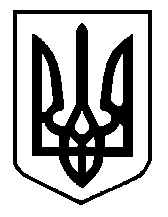 